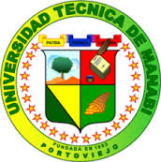 UNIVERSIDAD TÉCNICA DE MANABÍINSTITUTO/FACULTAD DE CIENCIAS DE LA SALUD DEPARTAMENTO DE CIENCIAS MÉDICAS SYLLABUSLugar y fecha: Portoviejo,  9 de mayo  de  2015Elaborado por: 		                Dra. Daisy María Contreras DuvergerProfesor Asignatura                                                          	                           Revisado por:		Dirección de Área                                      Aprobado por:                          Dra. Natacha Lois Mendoza 		Coordinador Dpto. NOMBRE DE LA ASIGNATURANOMBRE DE LA ASIGNATURANOMBRE DE LA ASIGNATURAUROLOGÍAUROLOGÍAUROLOGÍAUROLOGÍAUROLOGÍAUROLOGÍANUMERO DE CREDITOSNUMERO DE CREDITOSNUMERO DE CREDITOS2CODIGO CODIGO CODIGO OC-1051OC-1051OC-1051PERIODO ACADEMICOPERIODO ACADEMICOPERIODO ACADEMICOOctubre- Marzo 2016Octubre- Marzo 2016Octubre- Marzo 2016Octubre- Marzo 2016Octubre- Marzo 2016Octubre- Marzo 2016CONTRIBUCION DE LA MATERIA AL PERFIL PROFESIONALCONTRIBUCION DE LA MATERIA AL PERFIL PROFESIONALCONTRIBUCION DE LA MATERIA AL PERFIL PROFESIONALCONTRIBUCION DE LA MATERIA AL PERFIL PROFESIONALCONTRIBUCION DE LA MATERIA AL PERFIL PROFESIONALCONTRIBUCION DE LA MATERIA AL PERFIL PROFESIONALCONTRIBUCION DE LA MATERIA AL PERFIL PROFESIONALCONTRIBUCION DE LA MATERIA AL PERFIL PROFESIONALCONTRIBUCION DE LA MATERIA AL PERFIL PROFESIONALBásicaProfesionalProfesionalProfesionalXHumanaHumanab.-   OBJETIVO GENERAL DE LA ASIGNATURA:Aplicar el método clínico para la identificación de las entidades nosológicas del riñón, sus vías excretoras y aparato reproductor masculino que conllevan al diagnóstico  sindrómico  y diferencial ejecutando el tratamiento de las enfermedades de acuerdo a normas y protocolos vigentes, sustentando sus decisiones en la mejor evidencia disponible.NResultados del Aprendizaje(Objetivos Específicos)Resultados del Aprendizaje(Objetivos Específicos)Resultados del Aprendizaje(Objetivos Específicos)Resultados del Aprendizaje(Objetivos Específicos)Formas de Evidenciarlos(Apreciación)Formas de Evidenciarlos(Apreciación)Formas de Evidenciarlos(Apreciación)11.- Análisis de casos clínicos2.- Trabajo en grupo3.- Exposiciones1.- Análisis de casos clínicos2.- Trabajo en grupo3.- Exposiciones1.- Análisis de casos clínicos2.- Trabajo en grupo3.- Exposiciones2Indicar e interpretar  los exámenes de laboratorio,  imagenológicos  y endoscópicos que se utilizan en el estudio de las diferentes entidades nosológicas  urogenitales.Indicar e interpretar  los exámenes de laboratorio,  imagenológicos  y endoscópicos que se utilizan en el estudio de las diferentes entidades nosológicas  urogenitales.Indicar e interpretar  los exámenes de laboratorio,  imagenológicos  y endoscópicos que se utilizan en el estudio de las diferentes entidades nosológicas  urogenitales.Indicar e interpretar  los exámenes de laboratorio,  imagenológicos  y endoscópicos que se utilizan en el estudio de las diferentes entidades nosológicas  urogenitales.1.- Análisis de casos clínicos2.- Trabajo en grupo3.- Exposiciones1.- Análisis de casos clínicos2.- Trabajo en grupo3.- Exposiciones1.- Análisis de casos clínicos2.- Trabajo en grupo3.- Exposiciones3Emitir juicios diagnósticos integrales teniendo en cuenta los aspectos biológicos, psíquicos y socialesEmitir juicios diagnósticos integrales teniendo en cuenta los aspectos biológicos, psíquicos y socialesEmitir juicios diagnósticos integrales teniendo en cuenta los aspectos biológicos, psíquicos y socialesEmitir juicios diagnósticos integrales teniendo en cuenta los aspectos biológicos, psíquicos y sociales1.- Análisis de casos clínicos2.- Trabajo en grupo3.- Exposiciones1.- Análisis de casos clínicos2.- Trabajo en grupo3.- Exposiciones1.- Análisis de casos clínicos2.- Trabajo en grupo3.- Exposiciones4Aplicar  procederes terapéuticos  preventivos, curativos y de rehabilitación en las principales entidades nosológicas urogenitales.Aplicar  procederes terapéuticos  preventivos, curativos y de rehabilitación en las principales entidades nosológicas urogenitales.Aplicar  procederes terapéuticos  preventivos, curativos y de rehabilitación en las principales entidades nosológicas urogenitales.Aplicar  procederes terapéuticos  preventivos, curativos y de rehabilitación en las principales entidades nosológicas urogenitales.1.- Análisis de casos clínicos2.- Trabajo en grupo3.- Exposiciones1.- Análisis de casos clínicos2.- Trabajo en grupo3.- Exposiciones1.- Análisis de casos clínicos2.- Trabajo en grupo3.- Exposiciones5Utilizar las técnicas de información necesaria para resolver estos problemas de salud.Utilizar las técnicas de información necesaria para resolver estos problemas de salud.Utilizar las técnicas de información necesaria para resolver estos problemas de salud.Utilizar las técnicas de información necesaria para resolver estos problemas de salud.1.- Análisis de casos clínicos2.- Trabajo en grupo3.- Exposiciones1.- Análisis de casos clínicos2.- Trabajo en grupo3.- Exposiciones1.- Análisis de casos clínicos2.- Trabajo en grupo3.- ExposicionesPERFIL DEL DOCENTE QUE IMPARTE LA MATERIAPERFIL DEL DOCENTE QUE IMPARTE LA MATERIAPERFIL DEL DOCENTE QUE IMPARTE LA MATERIAPERFIL DEL DOCENTE QUE IMPARTE LA MATERIAPERFIL DEL DOCENTE QUE IMPARTE LA MATERIAPERFIL DEL DOCENTE QUE IMPARTE LA MATERIAPERFIL DEL DOCENTE QUE IMPARTE LA MATERIAPERFIL DEL DOCENTE QUE IMPARTE LA MATERIANOMBRES Y APELLIDOS:NOMBRES Y APELLIDOS:NOMBRES Y APELLIDOS:NOMBRES Y APELLIDOS:NOMBRES Y APELLIDOS:Dra. Daisy María Contreras DuvergerDra. Daisy María Contreras DuvergerDra. Daisy María Contreras DuvergerTÍTULO TERCER NIVEL:TÍTULO TERCER NIVEL:TÍTULO TERCER NIVEL:TÍTULO TERCER NIVEL:TÍTULO TERCER NIVEL:Doctor en MedicinaDoctor en MedicinaDoctor en MedicinaTÍTULO CUARTO NIVEL:TÍTULO CUARTO NIVEL:TÍTULO CUARTO NIVEL:TÍTULO CUARTO NIVEL:TÍTULO CUARTO NIVEL:ESPECIALISTA  de II Grado en Urología. DIPLOMADO  en  Educación MédicaMASTER en Educación MédicaESPECIALISTA  de II Grado en Urología. DIPLOMADO  en  Educación MédicaMASTER en Educación MédicaESPECIALISTA  de II Grado en Urología. DIPLOMADO  en  Educación MédicaMASTER en Educación MédicaCORREO ELECTRÓNICO:CORREO ELECTRÓNICO:CORREO ELECTRÓNICO:CORREO ELECTRÓNICO:CORREO ELECTRÓNICO: dcontreras@utm.edu.ec dcontreras@utm.edu.ec dcontreras@utm.edu.ecCATEGORIA / DEDICACIÓN:CATEGORIA / DEDICACIÓN:CATEGORIA / DEDICACIÓN:CATEGORIA / DEDICACIÓN:CATEGORIA / DEDICACIÓN:PROFESOR  INVITADO CONTRATADO A TIEMPO COMPLETO PROFESOR  INVITADO CONTRATADO A TIEMPO COMPLETO PROFESOR  INVITADO CONTRATADO A TIEMPO COMPLETO FUNCIONES ADICIONALES A LA DOCENCIA:FUNCIONES ADICIONALES A LA DOCENCIA:FUNCIONES ADICIONALES A LA DOCENCIA:FUNCIONES ADICIONALES A LA DOCENCIA:FUNCIONES ADICIONALES A LA DOCENCIA:Miembro de la Comisión de Evaluación. Escuela de MedicinaMiembro de la Comisión de Evaluación. Escuela de MedicinaMiembro de la Comisión de Evaluación. Escuela de MedicinaPUBLICACIONES Y/O MERITOS OBTENIDOS:PUBLICACIONES Y/O MERITOS OBTENIDOS:PUBLICACIONES Y/O MERITOS OBTENIDOS:PUBLICACIONES Y/O MERITOS OBTENIDOS:PUBLICACIONES Y/O MERITOS OBTENIDOS:Distinción por la Educación CubanaMedalla Pepito Tey  (Ministerio de Educación Superior )Colectivo de autores. (2008). Temas de Urología .La Habana:Editorial  Científico Técnica. Distinción por la Educación CubanaMedalla Pepito Tey  (Ministerio de Educación Superior )Colectivo de autores. (2008). Temas de Urología .La Habana:Editorial  Científico Técnica. Distinción por la Educación CubanaMedalla Pepito Tey  (Ministerio de Educación Superior )Colectivo de autores. (2008). Temas de Urología .La Habana:Editorial  Científico Técnica. ESCENARIOS DE APRENDIZAJEESCENARIOS DE APRENDIZAJEESCENARIOS DE APRENDIZAJEESCENARIOS DE APRENDIZAJEESCENARIOS DE APRENDIZAJEESCENARIOS DE APRENDIZAJEESCENARIOS DE APRENDIZAJEESCENARIOS DE APRENDIZAJEAULA REALAULA REALXAULA VIRTUALLABORATORIOOTRO:OTRO:ESPECIFIQUE:IV.- PROGRAMACIÓNIV.- PROGRAMACIÓNIV.- PROGRAMACIÓNIV.- PROGRAMACIÓNIV.- PROGRAMACIÓNIV.- PROGRAMACIÓNUNIDADES TEMATICAS Y CONTENIDOSN° TOTAL HORAS RESULTADO DE APRENDIZAJE QUE CONTRIBUYE EL CONTENIDOCLASES PRESENCIALESCLASES AUTÓNOMASESTRATEGIAS PARA EL TRABAJO AUTÓNOMO UNIDAD  1: Semiología  Urológica1.1  Dolor lumbar  1.2 Alteración de la diuresis (poliuria, oliguria,  anuria) 1.3 Disuria1.4 Retención de orina1.5 Incontinencia de orina 1.6 Alteraciones microscópicas de la orina:1.7 Orinas turbias1.8 Síntomas dependientes del escroto, testículos y epidídimos.1.9 Síntomas dependientes del pene.1.10  Síntomas relacionados con la actividad sexual: 1.11  Exploración física del aparato urinario y reproductor masculino.10Identificar los síntomas y signos característicos de las principales entidades nosológicas relacionadas con el riñón, sus vías excretoras y los genitales masculinos.    4EXPERIENCIALluvia de ideasREFLEXIÓNCharlas interactivasAlgoritmosCONCEPTUALIZACIÓNClases magistralesExposicionesAPLICACIÓNTrabajos grupales revisión bibliográficaInvestigación y presentación de casos clínicos6El estudiante realizará revisiones  on  line y de la literatura básica de los síntomas y signos asociados a las entidades relacionadas con el riñón, sus vías excretoras y los genitales masculinos a través de la presentación de material didáctico y trabajos grupales. Trabajo en equipos.Investigaciones en páginas electrónicasElaboración de diapositivasExposición grupalDiscusión diagnóstica de   Historia Clínica	 McAninch,J.W..(2013).Síntomas de trastornos del aparato genitourinario. En Smith y Tanagho Urología General (pp31-39). México,D.F.:Mc Graw-Hill Education.www.conevyt.org.mx/cursos/inea/ineapdfs/ciencias/.../r73_76.pdfhttps://es.wikipedia.org/wiki/Sistema_urinario_humanoMeng, M.V. y Tanagho,E.A.(2013).Exploración física del aparato  genitourinario. En Smith y Tanagho Urología General (pp41-47). México,D.F.:Mc Graw-Hill Education.Presentación de casos clínicosUNIDAD 2INFECCIÓN UROGENITAL2.1 Infección urinaria y genital masculina: generalidades2.2 Pielonefritis aguda2.3 Cistitis 2.4 Orquiepididimitis:.2.5 Enfermedades de transmisión sexual.                                   2.6 Tuberculosis  urinaria y genital masculina.2.7 Schistosomiasis  urinaria.10Emitir juicios diagnósticos integrales teniendo en cuenta  los aspectos biológicos, psíquicos y sociales, indicando e interpretando los exámenes de laboratorio, imagenológicos y endoscópicos que se utilizan en el estudio de las diferentes entidades nosológicas urogenitales. 4EXPERIENCIALluvia de ideasREFLEXIÓNCharlas interactivasAlgoritmosCONCEPTUALIZACIÓNClases magistralesExposicionesAPLICACIÓNTrabajos grupales revisión bibliográficaInvestigación y presentación de casos clínicos6El estudiante realizará revisiones  on  line y de la literatura básica de las infecciones bacterianas y específicas a través de la presentación de material didáctico  y trabajos grupales. 	esEl estudiante hará investigación  sobre  Infecciones  bacterianas e infecciones específicas de las vías genitourinarias en páginas electrónicas y literatura básica.	 Nguyen,H.T.(2013). Infecciones bacterianas de las vías genitourinarias. En Smith yde las vías gebnitourinarias Tanagho Urología General (pp197-221). México,D.F.:Mc Graw-Hill Education.Tanagho, E.A y Kane,C.J.(2013). Infecciones específicas de las vías genitourinarias. En Smith y Tanagho Urología General (pp223-234). México,D.F.:Mc Graw-Hill Education.https://es.wikipedia.org/wiki/Infección_urinariaPresentación de casos clínicosUNIDAD 3 LITIASIS URINARIA3.1 Litiasis Urinaria:3.2 Litiasis Renal 3.3 Litiasis renoureteral3.4 Cólico nefritico3.5 Litiasis vesical  10Emitir juicios diagnósticos integrales teniendo en cuenta  los aspectos biológicos, psíquicos y sociales, indicando e interpretando los exámenes de laboratorio, imagenológicos y endoscópicos que se utilizan en el estudio de las diferentes entidades nosológicas urogenitales.4EXPERIENCIALluvia de ideasREFLEXIÓNCharlas interactivasAlgoritmosCONCEPTUALIZACIÓNClases magistralesExposicionesAPLICACIÓNTrabajos grupales revisión bibliográficaInvestigación y presentación deCasos clínicos.6El estudiante realizará revisiones  on  line y de la literatura sobre Urolitiasis a través de la presentación de material didáctico y trabajos grupales. T.El estudiante hará investigación  sobre  Urolitiasis en páginas electrónicas y literatura básica.	 Stoller,M.L.(2013). Urolitiasis. En Smith y Tanagho Urología General (pp249-277). México,D.F.:Mc Graw-Hill Education.https://es.wikipedia.org/wiki/Litiasis_urinariauroweb.org/.../07-GUIA-CLINICA-SOBRE-EL-CANCER-LA-UROLITI...escuela.med.puc.cl/paginas/publicaciones/...masc/5hidronefrosis.htmlPresentación de casos clínicosUNIDAD 4 UROPATÍA OBSTRUCTIVA BAJA4.1 Concepto y etiología.4.2 Retención urinaria.4.3 Cateterismo uretrovesical4.4 Punción vesical4.5 Hiperplasia Prostática4.6 Adenocarcinoma  de Próstata15Emitir juicios diagnósticos integrales teniendo en cuenta  los aspectos biológicos, psíquicos y sociales, indicando e interpretando los exámenes de laboratorio, imagenológicos y endoscópicos que se utilizan en el estudio de las diferentes entidades nosológicas urogenitales.4EXPERIENCIALluvia de ideasREFLEXIÓNCharlas interactivasAlgoritmosCONCEPTUALIZACIÓNClases magistralesExposicionesAPLICACIÓNTrabajos grupales revisión bibliográficaInvestigación y presentación deCasos clínicos.6El estudiante realizará revisiones  on  line y de la literatura sobre la uropatía obstructiva baja a través de la presentación de material didáctico y trabajos grupales. El estudiante hará investigación  sobre  uropatías obstructivas bajas  en páginas electrónicas y literatura básica.	 Cooperberg ,M.R.,Presti,J.,Shinojara,K. y Carroll,P.(2013). Neoplasias prostáticas. En Smith y Tanagho Urología General (pp350-379). México,D.F.:Mc Graw-Hill Education.https://www.nlm.nih.gov/medlineplus/spanish/ency/article/000381.htmwww.institutouroandrologico.com/servicios/enfermedades-prostata/www.cancer.org › ... › Cáncer de próstata › Guía detallada          Presentación de casos clínicosUNIDAD 5Malformaciones urológicas yde genitales masculinos5.1 Malformaciones Urinarias Internas51..2 Ureterocele5.1.3 Riñón en Herradura5.1.4 Enfermedad Poliquística Renal   5.1.5 Ectopia Renal 5.1.6 Hidronefrosis congénita5.2 Malformaciones Externas5.2.1 Fimosis5.2.2 Hipospadias                                                         5.2.3                Epispadias5.2.4 Criptorquidia  5.2.5  Hidrocele congénito (comunicante). Extrofia vesical.10Emitir juicios diagnósticos integrales teniendo en cuenta  los aspectos biológicos, psíquicos y sociales, indicando e interpretando los exámenes de laboratorio e imagenológicos que se utilizan en el estudio de las diferentes entidades nosológicas urogenitales4EXPERIENCIALluvia de ideasREFLEXIÓNCharlas interactivasAlgoritmosCONCEPTUALIZACIÓNClases magistralesExposicionesAPLICACIÓNTrabajos grupales revisión bibliográficaInvestigación y presentación deCasos clínicos.6El estudiante realizará revisiones  on  line y de la literatura sobre las malformaciones urológicas y de genitales masculinos a través de la presentación de material didáctico y trabajos grupales. Consultas bibliográficas, interpretación de imágenes y videos.www.urologiaysuelopelvico.com/.../6f4a7c68ebd2d85cc1257220003d2...www.sld.cu/galerias/doc/.../urologia/malformaciones_urinarias_ii_1_2.d...es.slideshare.net/panch018/malformaciones-renales-urologiaTrabajo grupalUNIDAD 66.1       HEMATURIA6.2 TUMORES DEL PARÉNQUIMA RENAL Y VÍAS EXCRETORAS. 6.3    TRAUMATISMOS DEL TRACTO URINARIO.6.1  Hematuria 6.2.1  Carcinoma renal               6.2.2 Nefroblastoma (Tumor de Wilms)  6.2.3 Tumores de la pelvis  renal y del uréter: 6.2.3 Tumores de la vejiga 6.2.4 Carúncula uretral6.3.5 Traumatismos del aparato urogenital 15Emitir juicios diagnósticos integrales teniendo en cuenta  los aspectos biológicos, psíquicos y sociales, indicando e interpretando los exámenes de laboratorio, imagenológicos y endoscópicos que se utilizan en el estudio de las diferentes entidades nosológicas urogenitales.4EXPERIENCIALluvia de ideasREFLEXIÓNCharlas interactivasAlgoritmosCONCEPTUALIZACIÓNClases magistralesExposicionesAPLICACIÓNTrabajos grupales revisión bibliográficaInvestigación y presentación deCasos clínicos.6El estudiante realizará revisiones  on  line y de la literatura sobre los tumores del parénquima renal,vías excretoras y traumatismos del tracto urinario a través de la presentación de material didáctico y trabajos grupales. Lectura de la bibliografía básica y recomendada.Consultas bibliográficas, interpretación de imágenes y videos.El estudiante hará investigación  sobre  los tumores del parénquima renal , vías excretoras y traumatismos del tracto urinario en páginas electrónicas y literatura básica.	 Konety,B.R. y Carroll,P.R.(2013). Carcinoma urotelial: cánceres de vejiga, uréter y pelvis renales. En Smith y Tanagho Urología General (pp310-329). México,D.F.:Mc Graw-Hill Education.Konety,B.R.,Vaena,D.A.,y Williams,R.D.(2013). Neoplasias parenquimatosas renales. En Smith y Tanagho Urología General (pp330-346). México,D.F.:Mc Graw-Hill Education.McAninch,J.W.(2013) Lesioness de las vías genitourinarias. En Smith y Tanagho Urología General (pp280-296). México,D.F.:Mc Graw-Hill Education.Presentación de casos clínicosUNIDAD  7 TUMORES DEL ESCROTO Y SU CONTENIDO. OTROS SÍNDROMES UROGENITALES.7.1 Hidrocele7.2  Varicocele73 Torsión del cordón espermático7.4 Tumores del Testículo: 7.5 Condiloma acuminado. 7.6 Incontinencia Urinaria de Esfuerzo7.7 Enuresis7.8 Infertilidad Masculina: 7.9 Disfunción Sexual Eréctil10Emitir juicios diagnósticos integrales teniendo en cuenta  los aspectos biológicos, psíquicos y sociales, indicando e interpretando los exámenes de laboratorio e  imagenológicos  que se utilizan en el estudio de las diferentes entidades nosológicas urogenitales.4EXPERIENCIALluvia de ideasREFLEXIÓNCharlas interactivasAlgoritmosCONCEPTUALIZACIÓNClases magistralesExposicionesAPLICACIÓNTrabajos grupales revisión bibliográficaInvestigación y presentación deCasos clínicos.6El estudiante realizará revisiones  on  line y de la literatura sobre los tumores del escroto , su contenido y otros síndromes urogenitales a través de la presentación de material didáctico y trabajos grupales. Lectura de la bibliografía básica y recomendada.Consultas bibliográficas, interpretación de imágenes y videos.El estudiante hará investigación  sobre  los tumores del escroto, su contenido en páginas electrónicas y literatura básica. Y otros síndromes urogenitales.	 Presti,J.C..(2013). Tumores genitales . En Smith y Tanagho Urología General (pp380-392). México,D.F.:Mc Graw-Hill Education.Walsh,T.J. y Smith,J.F(2013).Infertilidad masculina. En Smith y Tanagho Urología General (pp687-717). México,D.F.:Mc Graw-Hill Education.Lue,T.F.(2013).Disfunción sexual masculina. En Smith y Tanagho Urología General (pp596-615). México,D.F.:Mc Graw-Hill Education.Lue,T.F.(2013). Incontinencia urinaria. En Smith y Tanagho Urología General (pp480-496). México,D.F.:Mc Graw-Hill Education.      Revisión bibliográficaCRITERIOS DE EVALUACIÓNBIBLIOGRAFÍABIBLIOGRAFÍABIBLIOGRAFÍABIBLIOGRAFÍABIBLIOGRAFÍABIBLIOGRAFÍABIBLIOGRAFÍAa.- Bibliografía Básica:a.- Bibliografía Básica:a.- Bibliografía Básica:a.- Bibliografía Básica:a.- Bibliografía Básica:a.- Bibliografía Básica:a.- Bibliografía Básica:AUTORTÍTULO DE LIBROEDICIÓNAÑO PUBLICACIÓNEDITORIALPORTADADISPONIBLE ENMc AninchJW and Lue Smith y TanaghoUROLOGÍAGENERAL18va. Edición.2013 McGraw HillEducationLANGE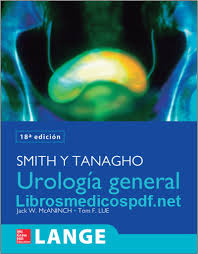 Biblioteca General de la Universidad Técnica de Manabí.Biblioteca  virtualb.- Bibliografía Recomendada:b.- Bibliografía Recomendada:b.- Bibliografía Recomendada:b.- Bibliografía Recomendada:b.- Bibliografía Recomendada:b.- Bibliografía Recomendada:b.- Bibliografía Recomendada:AUTORTÍTULO DE LIBROEDICIÓNAÑO PUBLICACIÓNEDITORIALPORTADADISPONIBLE ENLovesio, C.Infecciones Urinarias-2011ArgentinaCorpus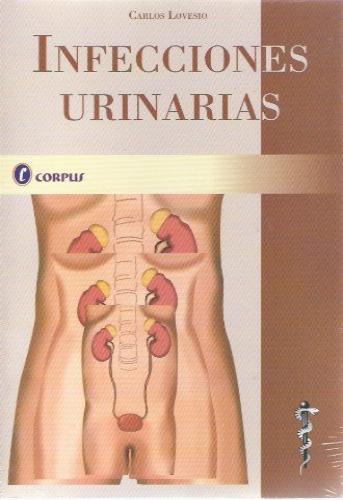 Biblioteca General de la Universidad Técnica de Manabí.Biblioteca Virtual